Aplinkos apsaugos programos ataskaita už 2016 metusAplinkos apsaugos programa buvo finansuojama iš savivaldybės biudžeto lėšų, Savivaldybės aplinkos apsaugos rėmimo specialiosios programos ir Lietuvos aplinkos apsaugos fondo skirtų dotacijos lėšų.Kaišiadorių rajono savivaldybės taryba 2016 m. vasario 18 d. sprendimu Nr. V17-34 Aplinkos apsaugos  programai vykdyti 2016 m. paskyrė 233300 Eur asignavimųIšvalytų vandens telkinių priežiūra ir lietaus nuotekų sistemų tvarkymasVykdant priemonę – paviršinių vandens telkinių, jų pakrančių būklės ir užterštumo tyrimas bei vertinimas – keturis kartus per metus (kartą per ketvirtį) atlikti Limino ežero ir Lomenos upės vandens kokybės tyrimai. Šių vandens telkinių kokybė įvertinta nuo patenkinamos iki labai geros būklės. Priemonė skirta ES lėšomis finansuotų projektų „Lomenos upės, esančios Kaišiadorių rajono savivaldybėje, išvalymas“ ir „Limino ežero, esančio Kaišiadorių rajono savivaldybėje, išvalymas“ priežiūrai po išvalymo. Suprojektuotos dvi lietaus nuotekų valyklos prie Lomenos upės išleistuvų ir gautas dalinis finansavimas iš  LAAIF. Nuotekų valyklos padės sumažinti teršalų prietaką į Lomenos upę. Valytos ir tvarkytos vandens telkinių pakrantės (menkaverčių krūmų kirtimas, makrofitų ir žolinės augalijos šienavimas, šiurkščiosios augalijos mechaninis naikinimas vandenyje, atliekų surinkimas ir pan.). Priemonės skirtos ES lėšomis finansuotų projektų „Lomenos upės, esančios Kaišiadorių rajono savivaldybėje, išvalymas“ ir „Limino ežero, esančio Kaišiadorių rajono savivaldybėje, išvalymas“ priežiūrai po išvalymo. Prižiūrėtas ir tvarkytas bendras Lomenos upės plotas – 7,56 ha arba 5,818 km upės atkarpa. Prižiūrėtas ir tvarkytas Limino ežero ir jungiamųjų kanalų pakrančių ir priekrančių 1,52 ha plotas.UAB „Kaišiadorių vandenys“ prižiūrėjo ir eksploatavo lietaus nuotekų sistemų infrastruktūrą Kaišiadorių ir Žiežmarių miestuose, Žaslių miestelyje.Finansuotas Žaslių lopšelio-darželio „Žaliasis klevelis“ vandentiekio ir nuotekų tinklų techninio prisijungimo prie centralizuotos sistemos projektas. Atliekų tvarkymo sistemos organizavimas Vykdytos savivaldybės tarybos 2015 m. balandžio 30 d. sprendimu Nr. V17-118 patvirtintas Kaišiadorių rajono savivaldybės atliekų tvarkymo 2014-2020 metų plano priemonės, kurias padės įgyvendinti  ES ir savivaldybės biudžeto lėšomis  vykdomas projektas „Komunalinių atliekų tvarkymo infrastruktūros plėtra Kaišiadorių rajono savivaldybėje“. Projekto vertė 1 424 829, Eur. Projekto įgyvendinimo metu bus vykdomos šios veiklos:Suplanuota išplėsti ir naujai įrengti atliekų tvarkymo infrastruktūros priemones: prie daugiabučių namų Kaišiadorių mieste, Žiežmarių mieste, Žiežmarių ir Kaišiadorių apylinkių, Pravieniškių ir Kaišiadorių seniūnijose planuojama įrengti 38 aikšteles pusiau požeminiams konteineriams įrengti, kuriuose bus 114 nauji antrinių (pakuočių) žaliavų, 58 komunalinių ir 22 tekstilės atliekų surinkimo konteineriai.  Kaišiadorių miesto, Kaišiadorių apylinkės, Kruonio, Palomenės, Paparčių, Rumšiškių, Žaslių Žiežmarių ir Žiežmarių apylinkės seniūnijose suplanuota rekonstruoti ir naujai įrengti  46 naujas antžeminės konteinerių aikšteles, skirtas komunalinių atliekų, žaliųjų rūšiavimo konteineriams pastatyti prie kapinių, sodų bendrijose ir garažų kooperatyvuose. Privačių namų valdų savininkams bus nupirkti 4000 vnt. kompostavimo priemonių. Nupirkta ir išdalinta privačioms namų valdoms 1000 vnt. 240 litrų talpos mėlynos spalvos konteinerių, skirtų plastikui ir popieriaus pakuotėms rūšiuoti. Dar 1000 vnt. tokių konteinerių nupirko SĮ „Kaišiadorių paslaugos“. Iki 2016 m. pabaigos antrinių žaliavų (įskaitant ir pakuočių) rūšiuojamajam surinkimui nupirkta 3000 vnt. 240 litrų talpos konteinerių, kurie nemokamai išdalinti privačių namų savininkams Kaišiadorių mieste, Žiežmarių mieste, Rumšiškių ir Žaslių miesteliuose, Antakalnio, Dovainonių, Stasiūnų, Vladikiškių, Grabuciškių, Karčiupio, Gudienos ir Guronių kaimuose. 2016 metais iš individualių namų valdų išdalintais 3000 vnt. 240 litrų talpos pakuočių atliekų konteineriais papildomai surinkta 132,06 tonos (2015 m. – 33,9 t. ) mišrių (plastiko ir popieriaus) pakuočių atliekų. Bendro naudojimo konteineriais surinkta 298,92 tonos. Iš viso pakuočių atliekų rūšiuojamajame sraute iš bendro komunalinių atliekų srauto gyventojai išrūšiavo 430,98 tonas, arba 6 proc. nuo bendro komunalinių atliekų kiekio. Šis rodiklis nepakankamas vykdant užduotis, todėl reikalinga plėtoti antrinių žaliavų ir pakuočių atliekų rūšiuojamojo surinkimo infrastruktūrą. Tai daroma rengiant projektus infrastruktūros plėtrai ir finansavimui gauti. Vienas tokių – Savivaldybės ir Lietuvos aplinkos apsaugos investicijų fondo (LAAIF) lėšomis buvo finansuotas projektas „Apmokestinamųjų gaminių ir pakuočių atliekų tvarkymo sistemų kūrimas ir vystymas Kaišiadorių rajono savivaldybėje, vykdant pakuočių atliekų surinkimo sistemos infrastruktūros (konteinerių) plėtrą“. Projektui įgyvendinti iš LAAIF gauta 23 022 eurų dotacija. Projekto esmė – pakuočių atliekų surinkimo infrastruktūros (konteinerių) plėtra gyvenamųjų namų kvartaluose. Vykdant Kaišiadorių rajono savivaldybės atliekų tvarkymo planą ir įgyvendinant ES ir savivaldybės lėšomis projektą „Komunalinių atliekų tvarkymo infrastruktūros plėtra Kaišiadorių rajono savivaldybėje“ bus kasmet išrūšiuojama jų susidarymo vietoje ir perduota perdirbimui apie 1644 tonos atliekų, o šios atliekos nepateks į regiono atliekų sąvartyną. Pagal nustatytą tvarką Savivaldybei atstovauta VšĮ Kauno regiono atliekų tvarkymo centro dalininkų susirinkimuose, valdybos veikloje ir specialistų pozicijų derinimo darbo grupėje, svarstant ir rengiant dokumentus valdybos ir dalininkų susirinkimams. 2016 metais iš fizinių ir juridinių asmenų atliekų tvarkytojas surinko ir perdavė sutvarkyti 7052,05 tonas, (2015 m. - 7068,29 t.) tonos mišrių komunalinių atliekų). Rūšiavimui skirtais bendrojo naudojimo konteineriais surinkta 299,22 tonos (2015 m.- 306,73 t.) pakuočių atliekų (plastiko – 81,39 t. (2015 m. - 131,34 t), popieriaus – 24,29 t. (2015 m. -18,78 t. ), stiklo –193,24 t. (2015 m. -156,606 t). Nuo 2013 m. gamintojų ir importuotojų lėšomis iš gyventojų surenkamos pakuočių atliekos. Su gamintojų ir importuotojų organizacijomis – VšĮ „Pakuočių tvarkymo organizacija“ ir VšĮ „Žaliasis taškas“ pasirašytos paslaugos teikimo (pakuočių atliekų rūšiuojamojo surinkimo, vežimo ir paruošimo naudoti), infrastruktūros plėtros ir infrastruktūros finansavimo sutartys, pagal kurias yra finansuojama pakuočių atliekų surinkimo priemonių plėtros projektai. Infrastruktūros plėtra finansuojama lygiavertėmis 50 proc. LAAIF ir Organizacijų lėšomis. 2016 m. LAAIF skiriant dotacijos lėšas įgyvendintas projektas „Bešeimininkių padangų atliekų surinkimas Kaišiadorių rajono savivaldybės teritorijoje ir transportavimas iki atliekų naudotojo“, kurio metu buvo surinkta ir perduota sutvarkymui ar perdirbimui 71,385 tonos bešeimininkių padangų atliekų.  2015-2016 metais seniūnijų kapinėse pastatyta 102 priemonės (konteineriai ir specialios dėžės) žaliųjų atliekų rūšiavimui. Taip diegiama nauja infrastruktūra, skirta bioskaidžių atliekų rūšiavimui ir šių atliekų kiekio mažinimui sąvartyne. Sistema diegiama visuose seniūnijose.  Per 2016 metus į Kaišiadorių mieste esančią dumblo kompostavimo aikštelę buvo priimta kompostuoti: žaliųjų atliekų iš seniūnijų kapinių – 260,619 tonų (2015 m. – 285,161 t. ), gyventojų – 59,967 t, juridinių asmenų – 0,756 t.  Kompostavimo aikštelėje sukompostuota nuotekų dumblo 80,251 tonos (sausoji masė), 2015 m. – 204,350 tonos. Iš miškų, laukų, pakelių, apleistų vietų, vandens telkinių pakrančių surinkta ir išvežta sutvarkymui 614,996 m³ (2015  m. – 370,3 m³) atliekų, kurių turėtojo nustatyti neįmanoma arba kuris nebeegzistuoja. Akcijos „Darom 2015“ metu surinkta ir perduota sutvarkyti 5,02 tonų atliekų. Prie akcijos organizavimo savivaldybė prisidėjo ne tiktai perduodant sutvarkyti surinktas atliekas, bet ir nupirko reikalingą kiekį šiukšlėms rinkti maišų ir pirštinių.Toliau diegiamos komunalinių atliekų tvarkymo sistemą papildančios elektros ir elektroninės įrangos bei baterijų ir akumuliatorių atliekų surinkimo sistemos. Paslaugas teikia VšĮ „Elektronikos gamintojų ir importuotojų organizacija ir asociacija“.Parengti paslaugai pirkti dokumentai komunalinių atliekų tvarkymo sistemoje susidarančių komunalinių atliekų surinkimo savivaldybės teritorijoje ir jų transportavimo į sutvarkymo vietas ir paskelbtas atviras konkursas. Nupirkta ir pastatyta 15 vnt. šunų ekskrementų surinkimui skirtų šiukšliadėžių ir 35 vnt. šiukšliadėžių, skirtų įrengti bendrojo naudojimo teritorijose.  Nupirkta 88 vnt. pakuotės sorbentų, skirtų naftos produktų likvidavimui avarijų ar kitų nelaimingų įvykių, padariniams likviduoti. Medžiojamųjų gyvūnų daromos žalos miškui prevencija ir nuostolių kompensavimasSavivaldybės administracija 2016 m. kompensavo VĮ Kaišiadorių miškų urėdijai 15000 eurų už nupirktus 4000,00 kg. repelento „Cervacol Extra“, kurie panaudoti VĮ Kaišiadorių miškų urėdijos valdomų miško želdinių apsaugai nuo elninių žvėrių daromos žalos ir ąžuolo želdiniams apsaugoti tvoros aptvėrimui 9600 metrų vielos tinklą bei 2880 vnt. pušinių tekintų impregnuotų kuolų.2016 m. išmokėta 1892 eurų kompensacijų 9-iems gyventojams už vilkų sunaikintus ūkinius gyvūnus: 18 avių, 1 telyčią ir 2 veršelius.Želdinių stebėsena ir tvarkymas, saugomų teritorijų ir gamtos paveldo objektų priežiūra2016 metais fiziniams ir juridiniams asmenims išduota 114 leidimų želdiniams, augantiems ne miškų ūkio paskirties žemėje, kirsti, genėti ar kitaip pertvarkyti. Bendro naudojimo teritorijose iškirsti  174 medžiai (sausi, pažeisti puvinio, pavojingi, avariniai ar škvalo nuniokoti) – daugiausia Kaišiadorių miesto ir Rumšiškių seniūnijose. Apgenėti 239 medžiai. Nupirkta ir pasodinta 18 dekoratyvinių augalų, Kaišiadorių apylinkės seniūnijos Pyplių kaimo bendro naudojimo teritorijos apželdinimui. Pradėtas įgyvendinti Kaišiadorių miesto A. M. Brazausko  rekonstravimo projektas.  Jau  penktus metus iš eilės vykdytas invazinio augalo – Sosnovskio barščio augaviečių naikinimas 3 ha plote Kaišiadorių mieste. Rezultatas geras – vegetuojančių egzempliorių labai sumažėjo. Darbus būtina tęsti, kad augalai neišplistų.   Tikrinta savivaldybės saugomų teritorijų būklė, atnaujinti ir pastatyti 24 informaciniai stendai. Finansiškai paremtas jūrinio erelio apsaugos projektas „Jūrinių erelių gausinimo, apsaugos ir monitoringo priemonių įgyvendinimas Kaišiadorių rajono savivaldybėje“. Šis projektas jau keletą metų vykdomas 22-se Lietuvos savivaldybių teritorijose. Projektas skirtas lizdaviečių priežiūrai ir buveinių išsaugojimui. 2016 m. stebėtos ir prižiūrėtos 8 lizdavietės Vaiguvos, Kaugonių, Užgirėlio, Gastilonių ir Dabintos miškuose. Perėjo 4 poros ir išaugino 6 jauniklius.  Gyvūnų gerovė ir kontrolėKaip ir kasmet vykdyta priemonė „Bešeimininkių  gyvūnų augintinių skaičiaus mažinimas, bepriežiūrių ir bešeimininkių gyvūnų perdavimas globai, bepriežiūrių gyvūnų grąžinimas savininkams bei kitų gyvūnų gerovę ir apsaugą reglamentuojančių teisės aktų reikalavimų įgyvendinimas“. 2016 metais savivaldybės teritorijoje sugauti 77 bešeimininkiai (bepriežiūriai) gyvūnų augintinai (51 šuo, 26 katės), iš jų globai perduota 13, kiti užmigdyti. Kaišiadorių mieste pradėta įrengti antra šunų vedžiojimo aikštelė. Savivaldybės teritorijoje iš viso bus įrengtos 4 šunų vedžiojimo aikštelės – Kaišiadorių mieste - 2, Pravieniškių seniūnijoje ir Žiežmarių mieste po vieną. Pagaminta 30 informacinių ženklų „Šunis vedžioti draudžiama“, kurie išdalinti seniūnijoms ir pastatyti bendrojo naudojimo teritorijose – labiausiai gyventojų lankomose vietose. Nupirkta 15 vnt. šunų ekskrementams rinkti dėžių, kurios įrengtos Kaišiadorių miesto, Žiežmarių, Rumšiškių, Pravieniškių seniūnijose.  Išduotas vienas leidimas fiziniam asmeniui laikyti pavojingos veislės šunį – Kaukazo aviganį Vladiškiškių kaime Žiežmarių apylinkės seniūnijoje. Seniūnijos ir Savivaldybės administracija gauna skundų ar kitokios informacijos dėl gyvūnų augintinių netinkamo laikymo ar elgesio su jais. Pranešimai patikrinti, gyvūnų skriaudikai sudrausminti ar perspėti. Ir toliau išlieka problema dėl bepriežiūrių augintinių laikymo ir bešeimininkių gyvūnų skaičiaus. Aplinkos oro kokybės stebėjimas Kartu su Lietuvos savivaldybių asociacija dalyvaujama projekte „Tvarus energijos ir aplinkos kokybės valdymas vietos lygmeniu“ pagal Norvegijos finansinio mechanizmo programą ,,Gebėjimų stiprinimas ir institucinis valstybės, paramos gavėjos, ir Norvegijos viešųjų institucijų, vietos ir regioninės valdžios bendradarbiavimas“. Kaišiadorių mieste (3 taškai), Pravieniškių gyvenvietėje (1 taškas) mobilia oro stebėjimo laboratorija Vilniaus Gedimino technikos universitetas atliko aplinkos oro kokybės tyrimus. Oro taršos viršijamų leistinų normų  nenustatyta. Pagal šią priemonę rengiama aplinkos oro kokybės vertinimas ir valdymo programa.  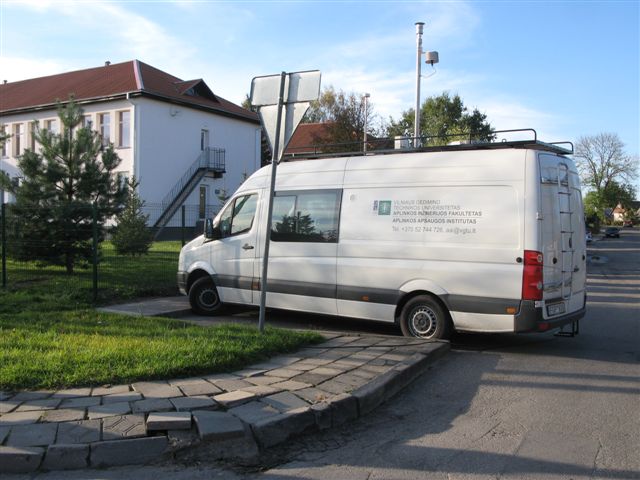 Visuomenės aplinkosauginis švietimas ir informavimasPenkiose rajono ugdymo įstaigose organizuota darnaus mobilumo kompanija „Eismo gyvatėlė“, skirta  naudoti alternatyvias transporto priemones – dviračius.     VšĮ Pakuočių tvarkymo organizacija ir VšĮ „Žaliasis taškas“ vykdydama atliekų rūšiavimo švietimo programą, rajono ugdymo ir kitoms įstaigoms perdavė 69 komplektus mokomuosius rūšiavimo konteinerius, skirtus mokytis rinkti ir rūšiuoti stiklą, popierių ir plastiką.  Platinti lankstinukai atliekų tvarkymo temomis: „Rūšiuodami taupome ir saugome“, „Atliekų priėmimo aikštelė Kaišiadoryse“, išplatinti Gamintojų ir importuotojų asociacijos, Elektronikos gamintojų ir importuotojų asociacijos, Eksploatuoti netinkamų transporto priemonių tvarkytojų asociacijos plakatai: „Mes rūšiuojam autoservise“, informuojantis apie alyvų, vidaus degimo variklių degalų, tepalų, oro filtrų, automobilių hidraulinių (tepalinių) amortizatorių atliekų rūšiavimą; „Mes rūšiuojame įmonėje“, kviečiantis projekte dalyvauti įmones, kurios renka ir kaupia įmonės veikloje ar darbuotojų buityje susidarančias nešiojamųjų baterijų ir akumuliatorių bei elektros ir elektroninės įrangos atliekas; „Mes rūšiuojam. Daugiau erdvės kiemuose“, kviečiantis gyventojus ir įmones atiduoti nebenaudojamus automobilius perdirbti, taip pagražinti savo kiemus ir apsaugoti gamtą nuo taršos. Nupirkta ir išplatinta 40 vnt. informacinių aplinkosauginio turinio plakatų „Nedegink žolės“, 30 vnt. „Nešiukšlink“ ir 30 vnt. „Pasaulinė žemės diena“.   Savivaldybės interneto puslapyje skelbiama aktuali informacija aplinkosauginėmis temomis – apie atliekų rūšiavimą, namudinio kompostavimo konteinerius, vykdomas atliekų rinkimo akcijas ir pan. Atnaujinta ir papildyta informacija interneto puslapyje. Mokykloms, bibliotekoms užsakyta periodinės spaudos, kurioje nuolatos publikuojami straipsniai aplinkosaugos tema ir apie atliekų tvarkymą: „Žaliasis pasaulis“, „Žurnalas apie gamtą“, „Lututė“, „Miškai“.Nupirkta vaikų darželiams, ugdymo įstaigoms 90 komplektų stalo žaidimo „Rūšiavimo ABC“, kuris skirtas mokyti vaikus ir mokinius rūšiuoti atliekas. 